日本ジャック＝ダルクローズ協会（F.I.E.R.日本支部）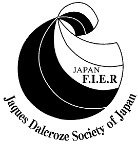 入　会　申　込　書申込日　西暦　　　年　月　日日本ジャック=ダルクローズ協会　事務局御中　　　　貴協会への入会を希望致しますのでお手続きくださいますよう宜しくお願い致します。※　数字・アルファベットは半角でご入力ください振込証添付欄（学生証も）★ふりがな職　業(勤務先も)氏　名職　業(勤務先も)生年月日西暦　　　　　　年　　　　　　月　　　　　　日西暦　　　　　　年　　　　　　月　　　　　　日西暦　　　　　　年　　　　　　月　　　　　　日★ふりがな住　所〒〒〒PCメールアドレス自宅電話番号携帯メールアドレス携帯電話番号備　考